Муниципальное бюджетное дошкольное образовательное учреждение «Полазненский детский сад №7»Педагогический проект «Маленькие садовники»  Старшая группа № 1 «Цветочки»Воспитатель:Иванова Н.П.Полазна 2019г. Проект: «Маленькие садовники»Тип проекта: педагогическийУчастники проекта:воспитатель старшей группы Иванова Н.П., дети старшей группы 5-6 лет, родителиМасштаб: долгосрочный (март-сентябрь)Проблема:Отсутствие у детей интереса к объектам растительного мира. Результаты диагностики свидетельствуют о то, что 66% детей имеют незначительные представления о растениях(не могут назвать растения, не выделяют признаки и части растений, не знают способов ухода за разными растениями и т.д.)Результаты наблюдений свидетельствуют о том, что дети редко задают вопросы о растениях, не проявляют бережного, заботливого отношения к растительным объектам.Причины:-Комплексно-тематический план не предусматривает систематической целенаправленной работы по ознакомлению дошкольников с природными объектами;-В календарном плане чаще находят отражение дидактические настольно-печатные игры о природных объектах, явлениях, которые не обеспечивают детям живого взаимодействия с природой.-Наблюдения в природе во время прогулки, зачастую носят формальный характер (педагог ограничивается констатацией фактов, не обращая внимание детей на причинно-следственной связи, не организует познавательно-исследовательскую деятельность);-В группе отсутствует полноценный уголок природы, а на прогулочном участке огород, где бы дети могли наблюдать и осуществлять уход за растениями.-Родители современных детей не интересуются садоводством и  огородничеством и не приобщают к этому детей, недооценивают роль экологического воспитания в формировании  нравственных качеств у дошкольниковЦель: Формирование у детей интереса к объектам растительного мира.Задачи:-Продолжать формировать обобщенные представления об объектах растительного мира (овощи, фрукты, комнатные цветы и т.д);-Расширять представления о строении, условиях, необходимых для роста и развития разных растений в зависимости от потребности.-Учить детей практическим навыкам по выращиванию растений (посадка, уход).-Формировать у детей представления о профессиях людей, занимающихся выращиванием овощей, фруктов, цветов (овощевод, цветовод, садовод), инструментах, необходимых для работы (лопата, лейка, секатор и др.)-Знакомить с литературными произведениями по теме;--Расширять представления об источниках информации об особенностях, способах ухода за растительными объектами (справочная, энциклопедическая литература);-Способствовать обогащению развивающей предметно пространственной среды в группе и на участке ДОУ;-Привлечь родителей воспитанников к реализации проекта.План Ожидаемый результат.-Дети будут проявлять учтивый интерес к объектам растительного мира;-У большей части воспитанников будут сформированы обобщенные представления об объектах растительного мира;-Дети будут иметь представления о профессиях людей, занимающихся выращиванием цветов, овощей, фруктов;-Обогатится развивающая предметно-пространственная среда в группе (появится уголок природы и на участке ДОУ будет разбит огород и цветник)-основная часть родителей (70%) примут непосредственное участие в реализации проекта.Дальнейшее развитие проекта.Для продолжения воспитания у детей любовь к природе, стремление заботиться о растениях, получение новых знаний о растительном мире. Для повышения результатов диагностики наводит на идею продолжения этого проекта.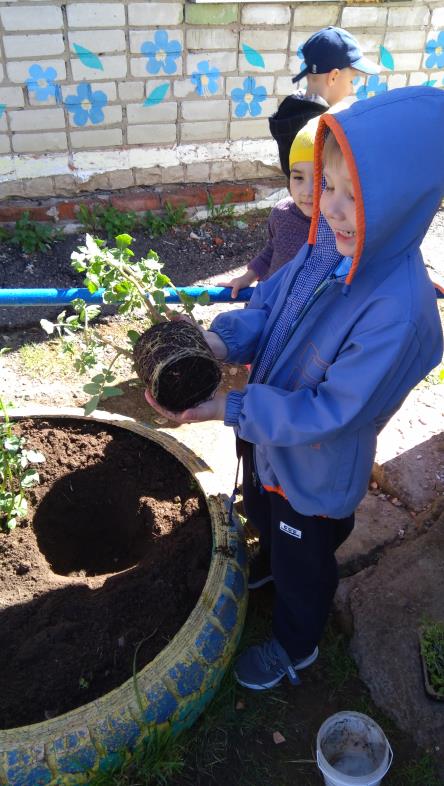 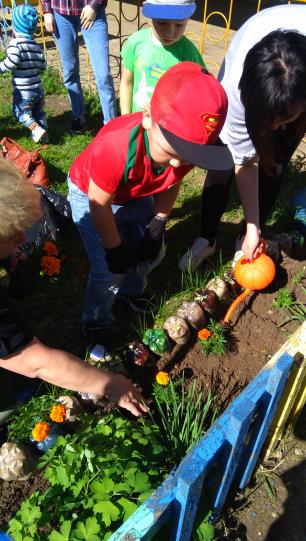 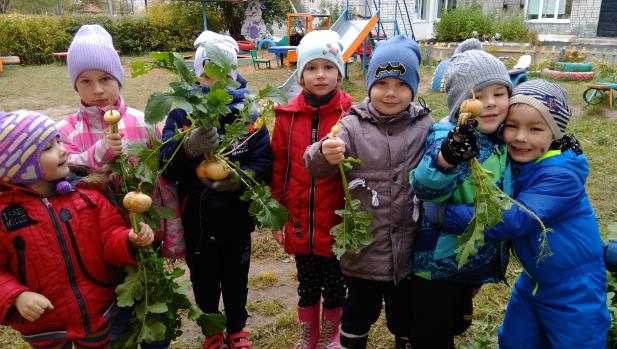       Мероприятие       ДатаИсполнитель* Создания уголка природы.-пополнение растениями с различными способами ухода;-приобретение инструментов для ухода;-создание паспортов растений;* Чтение сказки К. Ушинского «История одной яблоньки»-совместная деятельность-познавательно-исследовательская деятельность «Семена»-посадка семян яблони, апельсина, арбуза, томата, огурца, цветы.*Создание коллекции семян*Познавательно-исследовательская деятельность «История одного семечка» (картофель, морковь, банан, арахис) * Чтение рассказа Н. Носова «Про репку»-совместная деятельность-посадка семян репы (в группе, на участке)-знакомство с инструментами для сада* Создание огорода на подоконнике «Маленький садовник»* Чтение сказки «Мужик и медведь»-совместная деятельность-игра «Вершки, корешки»-посев овса* Выращивание травянчиков -уход-выставка* Познавательно-исследовательская деятельность «Лук и чеснок»-посадка лука и чеснока* НОД «Растения вокруг нас»-признаки живого-как растения пьют (пекинская капуста)* Экологическая акция «Наш участок»-субботник по разбивке цветника, мини-огорода «Огород Клубнички»-высадка картофеля, посадка репки, моркови*НОД «Кто выращивает овощи, фрукты»(знакомство с профессиями)-создание альбома о сельхоз предприятиях Пермского края*Экскурсия в парк* Лэпбук «Огород на подоконнике»(создание и презентация)*Родительское собрание «Маленький помощник»-мастер-класс «Дежурство в уголке природы»-презентация «Маленькие садовники»-мастер-класс «Изготовление бутербродов»-конкурс «Овощной салат»*Создание  альбома «Витамины»*Праздник  «Вот, какие  молодцы!»-уборка урожая и дегустация-сбор семян цветов*Выставка страничек детского портфолио«Маленький садовник»«Наши помощники» МартМартМартМартАпрельАпрельАпрельАпрельАпрельМайИюньиюльИюньСентябрьСентябрьСентябрьСентябрьПедагогДетиРодителиПедагогДетиПедагогРодителиПедагогДетиПедагогДетиПедагогДетиРодителиПедагогДетиПедагоги РодителиДетиПедагогДетиПедагогДетиРодителиПедагогДетиПедагогДетиРодителиПедагогРодителиДетиПедагогДетиРодителиРодителипедагогиРодителидетипедагог